November/December 2019 Newsletter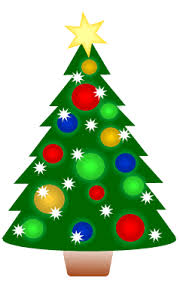 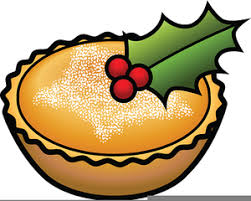 